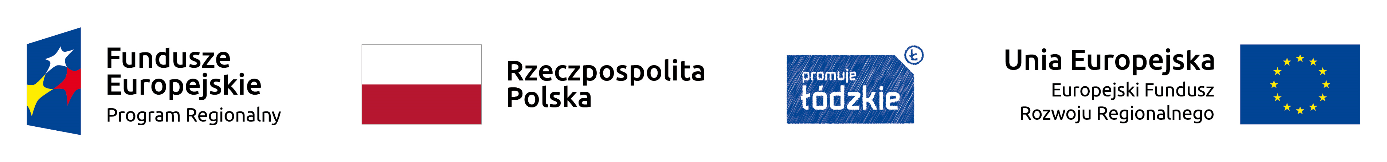 							     Załącznik nr 2 do SIWZ Formularz ofertyZamawiający:Samodzielny PublicznyZakład Opieki Zdrowotnej w Wieluniuul. Szpitalna 16, 98-300 WieluńO F E R T Aw postępowaniu o udzielenie zamówienia publicznegopn. Modernizacja pomieszczenia Serwerowni Szpitala w formule „zaprojektuj i wybuduj”,nr SPZOZ-ZP/2/24/242/17/2020Dane Wykonawcy:Imię i nazwisko osoby reprezentującej Wykonawcę lub osoby upoważnionej do reprezentowania wykonawcy w postępowaniu o udzielenie zamówienia publicznego na podstawie załączonego do oferty upoważnienia (pełnomocnictwa): ………………………………………………………………………………………………………………………………………..I. Oferujemy wykonanie zamówienia za kwotę……………………………. (w PLN):II. Doświadczenie zespołu wykonawczego:    Zobowiązujemy się do skierowania do realizacji umowy następującą osobę pełniącą funkcję Kierownika budowy:Imię i nazwisko: …………………………..Dodatkowe doświadczenie (powyżej wskazanego na potwierdzenie warunku udziału w postępowaniu):UWAGA:Zamawiający nie dopuszcza wskazania przez wykonawcę więcej niż jednej osoby dla funkcji Kierownika budowy.Zobowiązujemy się do skierowania do realizacji umowy następujące osoby pełniące funkcję instalatorów okablowania:Imię i nazwisko: …………………………..Dodatkowe doświadczenie (powyżej wskazanego na potwierdzenie warunku udziału w postępowaniu):Imię i nazwisko: …………………………..Dodatkowe doświadczenie (powyżej wskazanego na potwierdzenie warunku udziału w postępowaniu):Zobowiązujemy się do skierowania do realizacji umowy następującą osobę pełniącą funkcję instalatora urządzeń sieciowych:Imię i nazwisko: …………………………..Dodatkowe doświadczenie (powyżej wskazanego na potwierdzenie warunku udziału w postępowaniu):III. Okres gwarancji na roboty budowlane: …………..( podać w pełnych miesiącach 36,48,60)Termin płatności: do 30 dni od daty doręczenia Zamawiającemu prawidłowo wystawionej faktury VAT (płatne przelewem).Termin związania ofertą: Uważamy się za związanych niniejszą ofertą przez okres 30 dni od upływu terminu składania ofert tj. do dnia 18.11.2020.Termin wykonania zamówienia: Zobowiązujemy się wykonać zamówienie w terminie zgodnym z SIWZ.Deklarujemy udzielenie gwarancji na przedmiot zamówienia zgodny z SIWZ.Oświadczamy, że warunki określone w Projekcie umowy o usługę zostały przez nas zaakceptowane   i zobowiązujemy się do zawarcia tejże umowy, w miejscu i terminie wskazanym przez zamawiającego.Składając ofertę, informujemy Zamawiającego, że wybór naszej oferty*:nie będzie prowadzić do powstania u Zamawiającego obowiązku podatkowegobędzie prowadzić do powstania u zamawiającego obowiązku podatkowego                        w następującym zakresie: *niepotrzebne skreślićCzęści zamówienia, których wykonanie zamierzamy powierzyć podwykonawcom i podajemy firmy podwykonawców (jeżeli dotyczy):Oświadczam, że wypełniłem obowiązki informacyjne przewidziane w art. 13 lub art. 14 RODO wobec osób fizycznych, od których dane osobowe bezpośrednio lub pośrednio pozyskałem w celu ubiegania się o udzielenie zamówienia publicznego w niniejszym postępowaniu.Oświadczam, że dokumenty i oświadczenia załączone do oferty, a nie wymagane na tym etapie postępowania, są aktualne i należy je rozumieć jako wskazane. Oświadczam, że następujące oświadczenia i dokumenty (jeżeli dotyczy): ...............................  pozostają w dyspozycji Zamawiającego w dokumentacji postępowania nr…………………….należy pobrać z baz danych dostępnych pod adresem: www………………………………………............................., dnia ......-……..-2020  r.            ............................................................................          (miejscowość)    	                                                          	 	   (podpisy osób wskazanych w dokumencie uprawniającym do występowania w obrocie prawnym lub posiadających pełnomocnictwo)w przypadku składania oferty w formie elektronicznej formularz należy podpisać kwalifikowanym podpisem elektronicznymNazwa wykonawcyAdres siedziby wykonawcy /kod, miejscowość, ulica, nr domu, lokalu/Adres wykonawcy do korespondencji w sprawach dotyczących prowadzonego postępowania /kod, miejscowość, ulica, nr domu, lokalu/TelefonFaksE-mailWojewództwoPowiatNIPRegonWykonawca określa czy należy do sektora małych i średnich przedsiębiorstw (należy podać tak lub nie)Słownie: wartość netto oferty...................................................................................................................................Słownie wartość podatku...................................................................................................................................Słownie wartość brutto oferty...................................................................................................................................LpPodmiot, na rzecz którego wykonano zamówienieOpis zamówieniaFunkcja pełniona podczas realizacji zamówieniaTermin realizacji123…LpPodmiot, na rzecz którego wykonano zamówienieOpis zamówieniaFunkcja pełniona podczas realizacji zamówieniaTermin realizacji123…LpPodmiot, na rzecz którego wykonano zamówienieOpis zamówieniaFunkcja pełniona podczas realizacji zamówieniaTermin realizacji123…LpPodmiot, na rzecz którego wykonano zamówienieOpis zamówieniaFunkcja pełniona podczas realizacji zamówieniaTermin realizacji123…Nazwa (rodzaj) towaru lub usługi,których dostawa lub świadczenie będzie prowadzić do powstania 
u Zamawiającego obowiązku podatkowegoWartość bez kwoty podatku towaru lub usługi,których dostawa lub świadczenie będzie prowadzić do powstania 
u Zamawiającego obowiązku podatkowegoCzęści zamówienia, których wykonanie zamierzamy powierzyć podwykonawcomFirmy podwykonawców